администрация Шумерлинского муниципального округа постановляет:1. Признать утратившими силу:постановление администрации Шумерлинского муниципального округа от 09.02.2022 № 56 «Об утверждении Положения об оплате труда работников администрации Шумерлинского муниципального округа Чувашской Республики, занятых в сфере обеспечения деятельности органов местного самоуправления в Шумерлинском муниципальном округе»;постановление администрации Шумерлинского муниципального округа от 27.10.2022 № 878 «О внесении изменений в постановление администрации Шумерлинского муниципального округа Чувашской Республики от 09.02.2022 № 56 «Об утверждении Положения об оплате труда работников администрации Шумерлинского муниципального округа Чувашской Республики, занятых в сфере обеспечения деятельности органов местного самоуправления в Шумерлинском муниципальном округе»;постановление администрации Шумерлинского муниципального округа от 17.02.2023 № 98 «О внесении изменений в постановление администрации Шумерлинского муниципального округа Чувашской Республики от 09.02.2022 № 56 «Об утверждении Положения об оплате труда работников администрации Шумерлинского муниципального округа Чувашской Республики, занятых в сфере обеспечения деятельности органов местного самоуправления в Шумерлинском муниципальном округе»;постановление администрации Шумерлинского муниципального округа от 21.02.2022 № 85 «Об утверждении Положения об оплате труда военно-учетных работников администрации Шумерлинского муниципального округа»;постановление администрации Шумерлинского муниципального округа от 27.10.2022 № 876 «О внесении изменения в постановление администрации Шумерлинского муниципального округа Чувашской Республики от 21.02.2022 № 85 «Об утверждении Положения об оплате труда военно-учетных работников Шумерлинского муниципального округа»;постановление администрации Шумерлинского муниципального округа от 07.02.2023 № 67 «О внесении изменения в постановление администрации Шумерлинского муниципального округа Чувашской Республики от 21.02.2022 № 85 «Об утверждении Положения об оплате труда военно-учетных работников Шумерлинского муниципального округа».2. Настоящее постановление вступает в силу после его официального опубликования в периодическом печатном издании «Вестник Шумерлинского муниципального округа» и распространяется на правоотношения, возникшие с 1 января 2024 года.3. Настоящее постановление подлежит размещению на официальном сайте Шумерлинского муниципального округа в информационно-телекоммуникационной сети «Интернет».Глава Шумерлинского муниципального округа Чувашской Республики                                                                                           Д.И.ГоловинСогласовано:Начальник отдела правового обеспечения                                           В.Н.КондратьеваНачальник финансового отдела                                                             Н.И.ПетроваНачальник-главный бухгалтер МКУ «ЦБУ»                                        Л.И.БеляеваПодготовил:главный специалист-эксперт отдела правового обеспечения Э.Г.Тихонов                                    ЧĂВАШ  РЕСПУБЛИКИ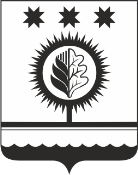 ЧУВАШСКАЯ РЕСПУБЛИКА ÇĚМĚРЛЕ МУНИЦИПАЛЛĂОКРУГĔН АДМИНИСТРАЦИЙĚЙЫШĂНУ19.02.2024 167 № Çěмěрле хулиАДМИНИСТРАЦИЯШУМЕРЛИНСКОГО МУНИЦИПАЛЬНОГО ОКРУГА ПОСТАНОВЛЕНИЕ19.02.2024  № 167   г. ШумерляО признании утратившими силу некоторых постановлений администрации Шумерлинского муниципального округа Чувашской Республики 